PONEDELJEK, 18. 5.GEO 8. BNAPOTKI ZA DELODo naslednje ure s pomočjo Atlasa sveta izpolni spodnjo nemo karto. Lahko jo natisneš in prilepiš v zvezek, če te možnosti nimaš, pa iz DZ (zadaj, kjer so neme karte) izreži nemo karto Srednje Amerike, na njej označi številke in črke ter zapiši imena nekaterih naravnih enot Srednje Amerike.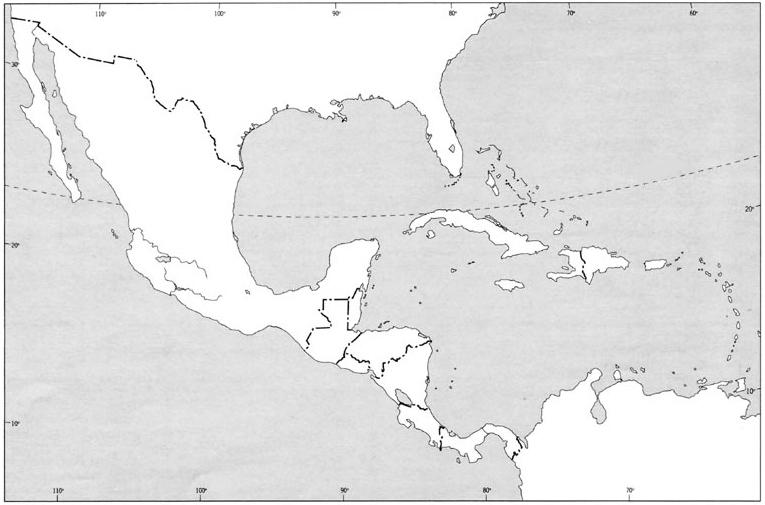 Zapiši ime vzporednika, ki prečka Mehiški zaliv.3. Poglej, če si rešil naloge 51, 52 in 55 v DZ.  Ugotovi, kaj je skupno metropolam držav, ki ležijo na območju gorovja Andi?Lepo vas pozdravljam ,učiteljica AndrejaPozdravljeni, učenci!Danes bomo nadaljevali s predstavitvami o Srednji in Južni Ameriki. Ob 10.00 uri boste vstopili v spletno klepetalnico zoom preko spodnje povezave. Danes boste svoje teme predstavili: SARA, MAJA, VIKTORIJA IN AJDA. 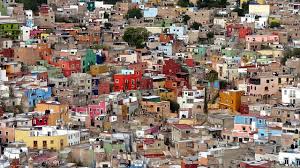 Topic: 8. BTime: May 18, 2020 10:00 AMJoin Zoom Meetinghttps://us04web.zoom.us/j/77552259162?pwd=MXFZZVNSZDBYNzhrTWtSQkN5ZGE2QT09Meeting ID: 775 5225 9162Password: 4CHDBBDržaveOtoki in otočjaPolotokiOceani, morja in zalivi1 - 3 - 6 - A - 2 - 4 - 7 - B - 5 - C - D - 